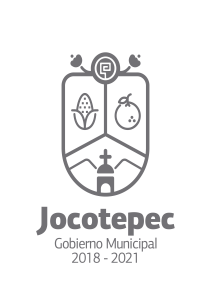 ¿Cuáles fueron las acciones proyectadas (obras, proyectos o programas) o Planeadas para este trimestre?Programa 2-.           Campaña de recaudación para los locatarios.Programa 3-.            Reorganización y reubicación de los locatarios del mercado.     Programa 4-.           La seguridad del mercado para mantener su imagen estructural..Resultados Trimestrales (Describir cuáles fueron los programas, proyectos, actividades y/o obras que se realizaron en este trimestre).      Programa 2-. Realización de encuestas del porque no cumplen puntualmente en sus pagosReunión con los locatarios para llegar en acuerdos para realizar sus pagos.Concientizara los dueños de los locatarios para hacerlos responsables de los beneficios al hacer sus pagos puntuales.Programa 3-.Reunión con los locatarios para comentarles sobre las ventajas y desventajas al tener bien ubicados los negocios de acuerdo a su giro.Buscar alternativas para lograr la reubicación de los locatarios y así dar una mejor imagen para el mercado.Buscar sus necesidades que tienen o quieren los dueños de los locatarios.Pedir acciones e opiniones por parte de los dueños de los locatarios o personas que consumen en el mercado municipal.Programa 4-.Reunión con los locatarios y con personal del departamento para dar  más seguridad al edificio. Capacitar al personal encargado de la vigilancia del edificio.Montos (si los hubiera) del desarrollo de dichas actividades. ¿Se ajustó a lo presupuestado?                 Si se ajustó a lo presupuestado.En que beneficia a la población o un grupo en específico lo desarrollado en este trimestre.Se logran aumentar las ventas y el turismo en la localidad.El H. Ayuntamiento tiene más solvencia para realizar mantenimiento a estas áreas. Y los locatarios están libres de deudas.¿A qué estrategia de su POA pertenecen las acciones realizadas y a que Ejes del Plan Municipal de Desarrollo 2018-2021 se alinean?            Estrategia 2:                 Campaña de recaudación para los locatarios.            Eje:Administración eficiente y eficaz.             Estrategia 3:      Reorganización y reubicación de los locatarios del mercado.             Eje:Servicios públicos de calidad.              Estrategia 4:      La seguridad del mercado para mantener su imagen estructural.             Eje:Servicios públicos de calidad.De manera puntual basándose en la pregunta 2 (Resultados Trimestrales) y en su POA, llene la siguiente tabla, según el trabajo realizado este trimestre.NºESTRATÉGIA O COMPONENTE POA 2019ESTRATEGIA O ACTIVIDAD NO CONTEMPLADA (Llenar esta columna solo en caso de existir alguna estrategia no prevista)Nº LINEAS DE ACCIÓN O ACTIVIDADES PROYECTADASNº LINEAS DE ACCIÓN O ACTIVIDADES REALIZADASRESULTADO(Actvs. realizadas/Actvs. Proyectadas*100)2Campaña de recaudación para los locatarios.33100%3Reorganización y reubicación de los locatarios del mercado.44100%4La seguridad del mercado para mantener su imagen estructural.3266%TOTAL88%